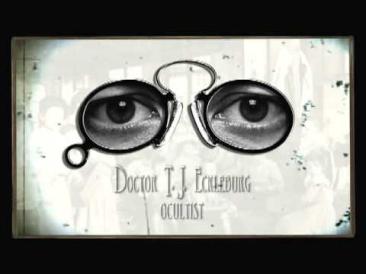 The Great GatsbyChapter Eight QuestionsDirections:  Choose 3 questions from Chapter Eight.  Answer each using E3 format and quoted examples from the text to support your response of 8-15 sentences each.Chapter 8How does Gatsby’s house seem to Nick during his visit?Why does Gatsby feel “married” to Daisy?What attracts Daisy to Tom Buchanan?Why does Nick say, “They’re a rotten crowd…You’re worth the whole damn bunch put together”?  Why is it good that he chose this moment to say this to Gatsby?What ultimately happens to Gatsby?   What happens to George Wilson?What is the significance of Doctor Eckleburg’s eyes? What does it show about Gatsby when he says, “what was the use of doing great things if I could have a better time telling her what I was going to do”?